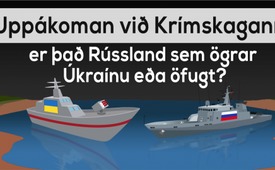 Uppákoman við Krímskagann –er það Rússland sem ögrar Úkraínu eða öfugt?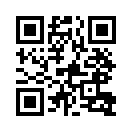 „Öll úkraínsku skipin þrjú sem komu ólöglega yfir í rússnensku lögsöguna í Svartahafinu hafa verið stöðvuð.   [...] Alríkislögregla Rússneska Sambandsríkisins FSB skrifar: Skip úkraínska flotans hafa farið í dag, ekki í fyrsta skiptið, ólöglega  yfir á rússnenskt hafsvæði.Vegna atburðanna við strendur Krímskagans setti Porosjenkó forseti Úkraínu mánudaginn 26. nóvember 2018 herlög í landinu.  Þannig hljóma fréttatilkynningar vestrænna fjölmiðla.  Úkraínska þingið hafi veitt samþykkti með miklum meirihluta.  Á sunnudeginum hafi rússneskt herskip meinað þremur úkraínskum skipum áframhaldandi siglingu og síðan hertekið þau.  Við það særðust þrír úkraínskir hermenn. Í fjölmiðlaumfjöllunum er einnig sagt:  úkraínski forsetinn hafi fyrirfram ítrekað að innleiðing herlaga þýði þó ekki að Úkraína vilji með þessu hefja ögrandi aðgerðir.  Þetta snúist „eingöngu um vernd okkar yfirráðasvæðis og öryggi borgara okkar“.  Að auki setti Porosjenkó varaliðsmenn herafla síns í viðbragðstöðu.  Pawel Klimkin, utanríkisráðherra Úkraínu sagði: „Nú er stríð við Rússnenska ríkjasambandið gegn landi okkar og þar út yfir.“ Svissnenska ríkisútvarpið og sjónvarpið (SRF) tilkynnti meira að segja: „Margir Úkraínumenn sjá land sitt í beinu stríði við Rússland.“  Svona hljóma tilkynningar vestrænna fjölmiðla.  Þetta hljómar allt mjög alvarlegt, jafnvel ógnandi og viðbrögð úkraínska forsetans Poroschenko virðast öldungis réttmæt andspænis ögrunum rússneska ríkjasambandsins, en hljómar einnig sem vopnaglamur.  Það vekur tortryggni, sér í lagi eftir alla þá staðfestu einhliða fréttamennsku vestrænna ríkja í öðrum átökum.  Því þarf líka jafnvægisins vegna hér og nú að veita sjónarhorni Rússlands áheyrn, hvernig þeir fjalla um þetta eldfima málefni.  Rússneska netsíðan Politikus.ru skrifar t.d. mánudaginn 26. nóvember:
„Öll úkraínsku skipin þrjú sem komu ólöglega yfir í rússnensku lögsöguna í Svartahafinu hafa verið stöðvuð.   [...] Alríkislögregla Rússneska Sambandsríkisins FSB skrifar: Skip úkraínska flotans hafa farið í dag, ekki í fyrsta skiptið, ólöglega  yfir á rússnenskt hafsvæði.  Krafa rússneska flotans um að stöðva umsvifalaust, var virt að vettugi hjá úkraínsku herskipunum.  Þess í stað er var skipunum stýrt markvisst hættulega.  Til þess að stöðva skipin var líka vopnum beitt.  Þrír meðlimir úkraínsku áhafnarinnar nutu læknisaðstoðar.  Lögð hefur verið fram kæra á hendur úkraínska sjóhersins.“  
Á þýska hluta netstöðvarinnar RT segir: „Á sunnudaginn um kl. 7 að Moskvutíma fóru tvö úkraínsk herskip og einn dráttarbátur yfir á rússneska hafsvæði Svartahafsins og sigldu sjóleiðina að Kerch-sundi.  Samkvæmt Alríkislögreglu Rússneska Sambandsríkisins FSB sem er ábyrg fyrir landamæraöryggi er reglan sú að skipin fara yfir þetta svæði eingöngu með tiheyrandi leyfi og  eftir ákveðnu tímaplani, en þessi skip höfðu engin slík leyfi.  Rússneskir liðsforingjar báðu úkraínsku skipin þrásinnis að yfirgefa hafsvæðið og þarmeð efnahagssvæði Rússlands.  Að hálfu Úkraínu var þessi krafa hunsuð.  Skipin ollu hættu með gáleysislegri skipsstjórn og fylgdu ekki lögbundnum tilskipunum rússneskra yfirvalda“, sagði í yfirlýsingu FSB.  Um 11:30 að Moskvutíma yfirgáfu tvö önnur úkraínsk skip höfn Berdyansk við Sowschen.  Þau nálguðust sjóleiðina frá Kerch-sundinu hinum megin frá en snéru við.“ Rússneska tímaritið Ukraine.ru skrifar einnig þann 26. nóvember: 
„Stærð úkraínsku skipanna hefur enga þýðingu í þessu tilfelli.  Fyrir þau er mikilvægt að reyna að brjótast inn á alþjóðlegt hafsvæði Rússlands.  Allar aðgerðir Úkraínu hafa verið ákveðnar ofan frá og eru framkvæmdar undir umsjón æðstu ráðamanna ríkisins – forsetans Pjotr Porosjenkó sem og ritara  leyniþjónustunnar og varnamála, Alexander Turtshynow.   Ögrunin er til þess að orsaka hernaðarátök við Svartahaf, þar sem úkraínskir ráðamenn áforma að fá NATO, Evrópusambandið og USA með sér í lið.  Þannig ætlar hin ólýðræðislega kosna stjórn Pjotr Porosjenkós að viðhalda sjálfri sér – láta forsetakosningar 2019 falla niður og hefja stríðsaðgerðir bæði við Svartahaf og Azovhaf í stórum stíl með fullri vissu að NATO og USA styðji þessi ævintýralegu plön.“ 
Hér látum við staðar numið frá tilkynningum rússneskra fjölmiðla - sem gefa reyndar alltaf aðra mynd en vestrænir fjölmiðlar.  Ábyrg fréttamennska býr ekki til sundrungu, heldur leitar að orsökum þess hví rússneski sjóherinn greip inn í, sleppir ekki mikilvægum atriðum eins og skýrum vísbendingum um síendurtekna ögrun, óleyfilegar skipaferðir, hunsun á  fyrirmælum og viðvörunum.  Einnig þarf að taka inn þætti eins og  þær kringumstæður að þann 31. mars 2019 eru kosningar í Úkraínu og velja á nýjan þjóðarleiðtoga.  Porosjenkó hefur eingöngu fengið 10 % í skoðanakönnunum.   
NATO hefur markvisst víkkað út yfirráðasvæði sitt til austurs undir Bandarískri stjórn og frá því þeir studdu stjórnarskiptin í Úkraínu 2014 er leiddi fram stjórn hlynnta Vesturlöndum, er það fyrirsjáanlegt að Bandarískir herfræðingar vilji sverfa til stáls gegn Rússneska Sambandsríkinu.  Stóra-Bretland tilkynnti þegar þann 21. nóvember að þeir myndu senda herskip inn á Svartahafi.  Þannig er erfitt að verjast þeirri tilhugsun að þessi nýjustu átök við Krím komi alls ekkert mjög á óvart.  Frá þessu sjónarhorni er líka sjálfsagt að skoða öll átök í framtíðinni, hver raunveruleg samhengi séu hverju sinni og hverjir það séu sem ögri hverjum.eftir hm.Heimildir:https://www.srf.ch/news/international/eskalation-vor-der-krim-es-droht-eine-offene-konfrontation
https://deutsch.rt.com/europa/79901-ukraine-provoziert-militarische-konfrontation-krim-russland/
https://politikus.ru/v-rossii/114139-povtornaya-provokaciya-ukrainskih-korabley-v-chernom-more-sudna-zaderazhany.html
https://deutsche-wirtschafts-nachrichten.de/2018/11/21/grossbritannien-entsendet-kriegsschiff-ins-schwarze-meer/?nlid=d0c9ed7c14&utm_source=Das+t%C3%A4gliche+DWN+Telegramm&utm_campaign=9065620d48-RSS_EMAIL_CAMPAIGN_AD&utm_medium=email&utm_term=0_3752338fa9-9065620d48-107138637
https://www.handelsblatt.com/politik/international/krim-krise-kriegsrecht-gefaehrdet-die-praesidentschaftswahlen-in-der-ukraine/23682738.html?ticket=ST-2667046-W5eWz9ocwyGftQ9xaG0X-ap1Þetta gæti þér líka þótt áhugavert:#Strid-Baratta - Stríð-Barátta milli landa - www.kla.tv/Strid-Baratta

#Fjolmidlar - www.kla.tv/FjolmidlarKla.TV – Hinar fréttirnar ... frjálsar – óháðar – óritskoðaðar ...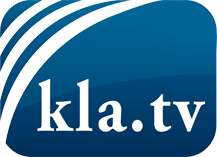 það sem fjölmiðlar ættu ekki að þegja um ...fáheyrt frá fólkinu, für das Volk ...reglulegar fréttir á www.kla.tv/isÞað borgar sig að fylgjast með!Ókeypis áskrift með mánaðarlegu fréttabréfi á netfangið
þitt færðu hér: www.kla.tv/abo-isÁbending öryggisins vegna:Mótraddir eru því miður æ oftar þaggaðar niður eða þær ritskoðaðar. Svo lengi sem flytjum ekki fréttir samkvæmt áhuga og hugmyndafræði kerfispressan getum við sífellt reikna með því að leitað sé eftir tilliástæðum til þess að loka fyrir eða valda Kla.TV skaða.Tengist því í dag óháð internetinu! Smellið hér: www.kla.tv/vernetzung&lang=isLicence:    Creative Commons leyfi sé höfundar getið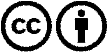 Við útbreiðslu og deilingu skal höfundar getið! Efnið má þó ekki kynna tekið úr því samhengi sem það er í.
Stofnunum reknum af opinberu fé (RÚV, GEZ, ...) er notkun óheimil án leyfis. Brot á þessum skilmálum er hægt að kæra.